Leased Facility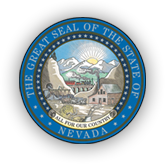  Project Authorization Request (PAR)This request is required in order to complete a Work Order for Lessor approval.This process may take a minimum of 15 days.To: 	State Public Works DivisionLeasing Services			leasingservices@admin.nv.govTelephone: (775) 684-1815Note: State Public Works Division, Leasing Services handles only building related improvements.  For data or telephone changes/improvements please contact EITS at 702-486-4077 (Las Vegas) or 775-684-7341 (Northern NV)RE: Building Address: Suite/Location:Estimated Project Cost :    (exclude data or telephone costs)Payor:   Tenant Pays Lessor    Tenant Pays Vendor   Lessor Pays  Non-State vendors may require longer processing times (due to registration process)Agency Funding: 	* Budget #    	* Category:   	* Amount Available:  * Is a work program necessary to fund this project? Yes No	If yes, IFC date:    * Bid/Proposal attached * Floorplan and sketch of affected area attachedRequesting Agency:Department & Division:   Primary Contact:  				              Phone: Primary Contact e-mail:   	Secondary Agency Contact:  		              Phone: Secondary Contact e-mail:  	 Project Authorization Request (Page 2 of 2)Short Descriptive Title of Proposed Project:  Description of Project: (please attach more detailed description if more space is needed)I hereby approve this leased facility Project Authorization Request:_______________________________________        __________________________________________*Signature of Director or Administrator	       DateName 	Title *	Leasing Services cannot proceed if this form is incomplete.	In the event that any changes are deemed necessary either by tenant agency, lessor, or inspections, a new Project Authorization Form will be required.Please add separate page if needed.